טופס רישום לסופשבוע "חגיגה יוונית"  01-03/06/23  חמישי – שבת במלון הסקוטי , טבריהטופס אישור רישום בכרטיס אשראי ע"י גורם שלישישם האורח/ים וסוג החדר :_____________________________________סכום החיוב: (נא לסמן/י חדר מבוקש) תיאור סוגי החדרים: בכל סוגי החדרים יש מקרר, מיבש שיער, כספת, קומקום עם פינת קפה-תה. ** אישור סוג חדר יינתן על בסיס מקום פנוי. כמות חדרים מוגבלת מכל סוג.** שיבוץ החדרים הוא על בסיס מקום פנוי וזמינות ובאישור מוקדם של המלון.** בקשות מיוחדות ניתן להעביר למלון עד יומיים לפני מועד האירוח.** מומלץ לתאם טיפולי ספא, בהנחה מיוחדת, מראש.המחירים הנ"ל הם לזוג כוללים: 3 ימים  2 לילות, אירוח על בסיס חצי פנסיון (ארוחות בוקר וערב – לא כשר) וכל המופעים וההרצאות שבתוכנית.אופן התשלום:     באמצעות כרטיס אשראי    לביטחון בלבד     סוג הכרטיס: ___________          מס. כרטיס: _______________-________________-________________-_______________       תוקף: ________/________    שלושת הספרות האחרונות ________________________         שם בעל הכרטיס: _________________________          ת.ז: _____________________   חתימה של בעל הכרטיס -------------------------------                                             שלושה תשלומים /שני תשלומים/  תשלום אחד /   קרדיט ב - ____ תשלומים.    ( אין הגבלה במס' התשלומים בתשלום קרדיט)     *החיוב בפועל על פי תאריך החיוב האישיהודעות ביטול, מכל סיבה שהיא,  יתקבלו בכתב בלבד  הודעות ביטול בכתב שיתקבלו מ- 45 יום  ועד 30 יום לפני סוף השבוע (ימי עבודה ללא שישי שבת ) – יחויבו ב-  100 ₪  הודעות ביטול בכתב שיתקבלו מ- 29 ימים ועד 14ימים לפני סוף השבוע – יחויבו ב- 30% מהמחיר הכולל. הודעות ביטול בכתב שיתקבלו מ- 13 ימים ועד 5ימים לפני סוף השבוע – יחויבו ב- 50% מהמחיר הכולל. החל מיום ראשון, בשבוע של האירוע, לא יינתן החזר במקרה של ביטול.אנו מאשרים את תנאי הרישום והביטול המפורטים לעיל:שם המשתתפים: ___________________________     תאריך: ______________________       חתימה: _______________________הערות מיוחדות : ( מיטה זוגית, 2 מיטות נפרדות, חדר נכים וכד') _______________________________________________________________________________________________________________________________________________________________________מייל וטלפון לאישור חוזר :מייל ___________________________________________________טלפון __________________________________________________יש  לשלוח במייל Res@scotshotels.co.il      או בפקס  04-6710711לבירורים ופרטים נוספים ניתן לפנות: לטלי רוזנבלום 053-7177888 מייל talyrozenblum@gmail.com נא לחתום בתחתית הדף ולהחזיר את הטופס לאחר המילוי, אישור על קבלת הטופס ישלח אליכם בפקס חוזר או במייל חוזר.במידה ולא התקבל האישור, יש לוודא הרישום ושריון החדר בטל': 04-6710701ט.ל.ח התכנית ניתנת לשינוי עקב אילוצים בלתי צפויים.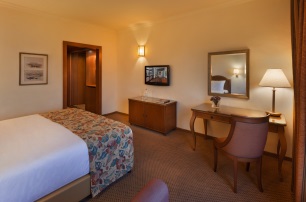 חדר יוניק5380 ₪לזוגחדרים קלסיים הממוקמים בשלוש הקומות התחתונות של בניין בן 5 קומות. החדרים פונים לחצר הפנימית של מתחם המלון ולמבנה ההיסטורי של בית החולים / נוף העיר.החדרים מאובזרים לנוחיותכם ולהנאתכם ב- 2 מיטות נפרדות או מחוברות למיטה אחת, ערכת קפה ומכונת אספרסו ומוצרים ייחודיים למלון - LAKEVIEW HERITAGE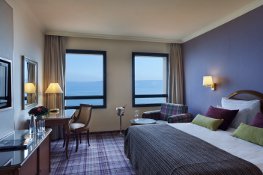 חדר דה לקס5880 ₪לזוגחדרים קלאסיים בעיצוב סקוטי הממוקמים בשתי הקומות העליונות של בניין בן 5 קומות. החדרים משקיפים לנוף המרהיב של הכינרת / נוף עיר. החדרים מאובזרים לנוחיותכם ולהנאתכם ב- 2 מיטות נפרדות או מחוברות למיטה אחת, ערכת קפה ומכונת אספרסו ומוצרים ייחודיים למלון -LAKEVIEW HERITAGE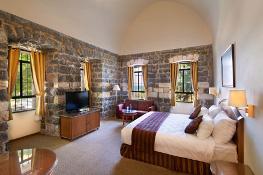 חדרי ענתיק6490 ₪ לזוגחדרים משוחזרים מסוף המאה ה-19. אותנטיים מאבני בזלת ותקרה גבוהה.החדרים מאובזרים לנוחיותכם ולהנאתכם ב- ערכת קפה ומכונת אספרסו, מכשיר DVD , מיטה זוגית בלבד ומוצרים ייחודיים למלון - LAKEVIEW HERITAGE.בקצה כל קומה מוצעת מרפסת משותפת הפונה אל נופי הגנים הסקוטים והכנרת. 